مشخصات دانشجونام و نام خانوادگی:                                              شماره دانشجویی:رشته تحصیلی:                                                   گرایش:مشخصات سمینارموضوع سمینار:نیمسال اخذ سمینار:                                            تاریخ ارائه سمینار:نمره به عدد:                                    نمره به حروف:نام و نام خانوادگی استاد راهنما:                                                                     تاریخ و امضاء:مدیر محترم تحصیلات تکمیلی دانشگاه                                                                شماره:                                                                                       تاریخ:بدینوسیله نمره درس سمینار دانشجو                        اعلام می گردد.                                                                      مدیر تحصیلات تکمیلی دانشکده كويرشناسي                                                                                    مهر و امضا         بسمه تعالیمدیریت تحصیلات تکمیلی دانشگاهنتیجه ارزیابی نهایی درس سمینار کارشناسی ارشد/ دكتريدانشكده كويرشناسي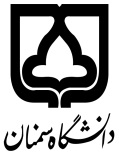 